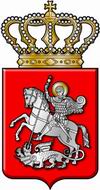 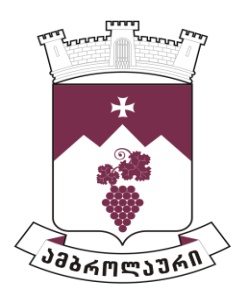 ამბროლაურის მუნიციპალიტეტის საკრებულოსგ ა ნ კ ა რ გ უ ლ ე ბ ა  N 822022 წლის 11 ნოემბერიქ. ამბროლაურიქალაქ ამბროლაურში დავით აღმაშენებლის ქუჩაზე მდებარე სკვერისათვის (ს/კ N86.19.26.060) დავით (დათუნიკა) სხირტლაძის სახელის მინიჭების შესახებსაქართველოს ორგანული კანონის „ადგილობრივი თვითმმართველობის კოდექსი“ 61-ე მუხლის პირველი და მე-2 პუნქტების, 24-ე მუხლის პირველი პუნქტის „ა.ე“ ქვეპუნქტის, საქართველოს კანონის „გეოგრაფიული ობიექტების სახელდების შესახებ“ მე-2 მუხლის პირველი პუნქტის, მე-8 მუხლის პირველი პუნქტის „ბ“ ქვეპუნქტის, მე-10 მუხლის მე-5 პუნქტისა და საქართველოს მთავრობის 2015 წლის 1 ივნისის №239 დადგენილებით დამტკიცებული „მუნიციპალიტეტის ადმინისტრაციულ საზღვრებში მდებარე გეოგრაფიული ობიექტების სახელდების წესის“ მე-7 მუხლის მე-13 პუნქტისა და  გეოგრაფიული ობიექტების სახელწოდებათა დადგენის, ნორმალიზების, გამოყენების, რეგისტრაციის, აღრიცხვისა და დაცვის მიზნით, გეოგრაფიული ობიექტების სახელწოდებათა სფეროში მოქმედი სამთავრობო კომისიის 2022 წლის 21 ოქტომბრის N34 სხდომის ოქმით მიღებული თანხმობის (საქართველოს რეგიონული განვითარებისა და ინფრასტრუქტურის სამინისტროს წერილი: N01/3061, 04.11.2022წ.) შესაბამისად ამბროლაურის მუნიციპალიტეტის საკრებულომგ ა დ ა წ ყ ვ ი ტ ა:1. ამბროლაურის მუნიციპალიტეტის ადმინისტრაციულ საზღვრებში მდებარე გეოგრაფიულ ობიექტს, ქალაქ ამბროლაურში დავით აღმაშენებლის ქუჩაზე მდებარე სკვერს (ს/კ N86.19.26.060), მიენიჭოს დავით (დათუნიკა) სხირტლაძის სახელი (ორთოფოტო თან ერთვის).2. განკარგულება შეიძლება გასაჩივრდეს ძალაში შესვლიდან ერთი თვის ვადაში ამბროლაურის რაიონულ სასამართლოში (მისამართი: ქ. ამბროლაური, კოსტავას ქ. №13).3. განკარგულება ძალაში შევიდეს მიღებისთანავე.საკრებულოს თავმჯდომარე                                                                  ასლან საგანელიძე